EMPRESARECIBO PAGO NOMINA NOMBRECEDULABASICO:	737,717AUXILIO TRANSPORTE	83,140	DIAS	30PAGOS	DESCUENTOSSALARIO	$ 737,717.00 PENSION	$ 29,508.68SUBSIDIO	$ 83,140.00 SALUD	$ 29,508.68OTROS	$ 0.00 OTROSVACACIONES	$ 0.00EXTRAS	$ 0.00 N. HORASTOTAL P: VALOR CANCELADO$ 82  0,857.00 TOTAL D: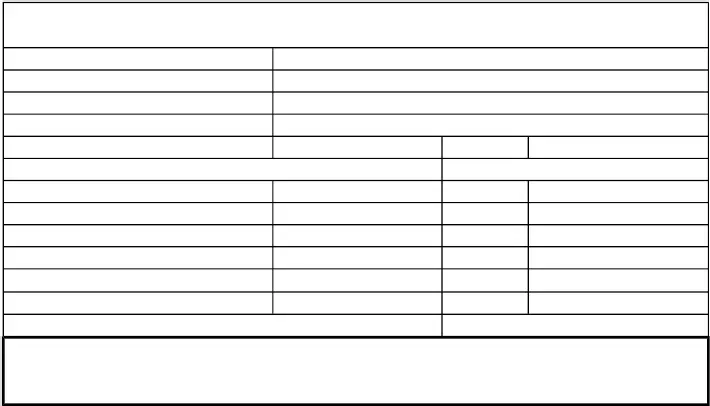 FIRMA DEL TRABAJADOR